CİHAZIN KULLANMA TALİMATICihazın ölçüm yapılacak uç kısmını cihazın ana kısmına takınız.Açma/kapama düğmesine basarak cihazı çalıştırınız.AR düğmesine basın ve cihazın ucundaki aparatı ölçüm yapılacak çözeltiye daldırınız.Run-Enter düğmesine basınız.Ekrandaki değer sabitlenene kadar bekleyiniz.Sabitlendiğinde 25 oC’deki değer ölçülen oksijen değeridir.İşlem sonunda cihazın ucundaki aparatı saf su ile temizleyiniz.Açma/kapama düğmesine basarak cihazı kapatınız.Cihazı ilk defa kullanıyorsanız mutlaka bilen bir kişiden yardım isteyiniz.10.Cihazı ve etrafını uygun çözücüler kullanarak temiz bir biçimde bırakınız.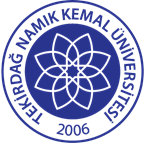 TNKÜ ÇORLU MÜHENDİSLİK FAKÜLTESİOKSİJEN ÖLÇER KULLANMA TALİMATIDoküman No: EYS-TL-141TNKÜ ÇORLU MÜHENDİSLİK FAKÜLTESİOKSİJEN ÖLÇER KULLANMA TALİMATIHazırlama Tarihi:11.04.2022TNKÜ ÇORLU MÜHENDİSLİK FAKÜLTESİOKSİJEN ÖLÇER KULLANMA TALİMATIRevizyon Tarihi:--TNKÜ ÇORLU MÜHENDİSLİK FAKÜLTESİOKSİJEN ÖLÇER KULLANMA TALİMATIRevizyon No:0TNKÜ ÇORLU MÜHENDİSLİK FAKÜLTESİOKSİJEN ÖLÇER KULLANMA TALİMATIToplam Sayfa Sayısı:1Cihazın Markası/Modeli/ Taşınır Sicil NoWTW/ OXİ 315i/SETKullanım AmacıÇözeltilerin pH ölçümlerinde kullanılırSorumlusu	Laboratuvar KomisyonuSorumlu Personel İletişim Bilgileri (e-posta, GSM)Doç. Dr. Aylin YILDIZ- ayildiz@nku.edu.trArş. Gör. Hayal OKTAY- hdalkilic@nku.edu.tr